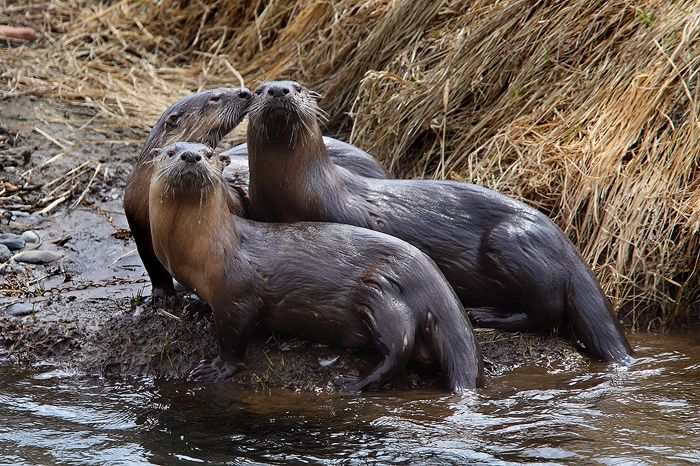 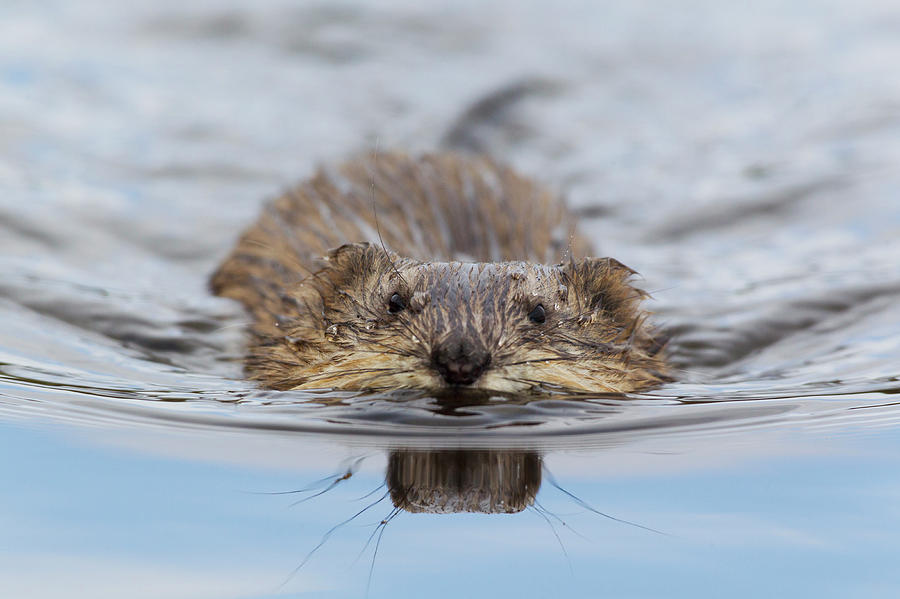 OTTERS					DUCKS					MUSCRATS 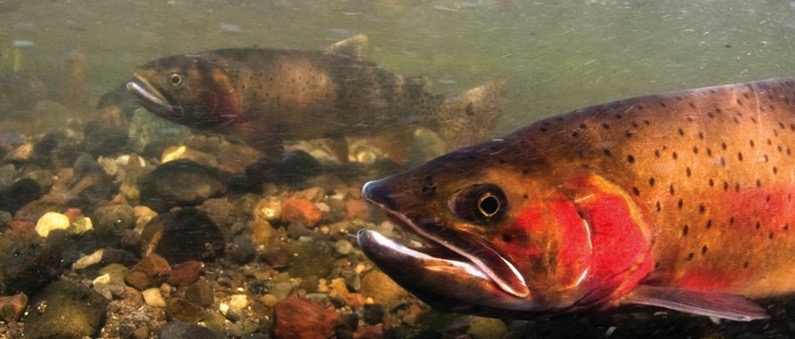 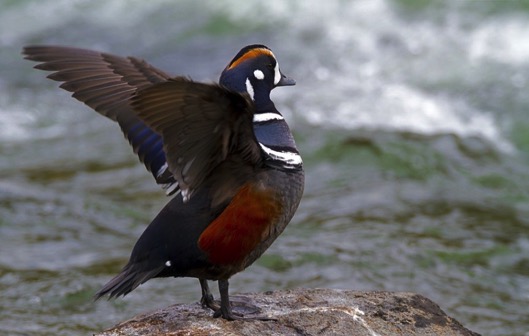 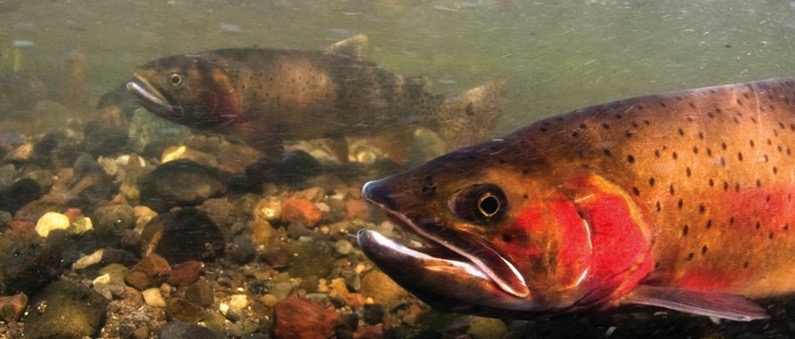 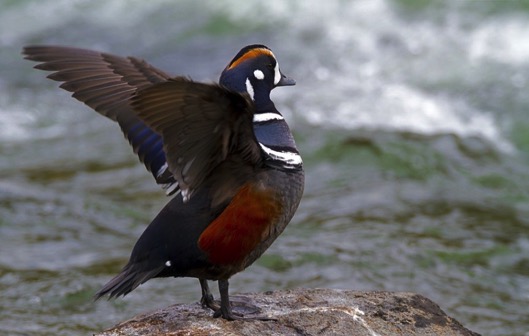 